Карар                                            решениеО внесении изменений в решение Совета от 17 февраля 2011 года № Р-31/187 «О проверке достоверности полноты сведений, предоставляемых гражданами, претендующими на замещение должностей муниципальной службы и муниципальными служащими администрации сельского поселения  Уфимский сельсовет  муниципального района Хайбуллинский район Республики Башкортостан, и соблюдения муниципальными служащими требований к служебному поведению»В соответствии с пунктом 1 статьи 15 Федерального закона от 2 марта 2007 года № 25-ФЗ «О муниципальной службе в Российской Федерации», Федеральным законом от 25 декабря 2008 года № 273-ФЗ «О противодействии коррупции», указом Президента Российской Федерации от 18 мая 2009 года № 557 «Об утверждении перечня должностей федеральной государственной службы, при назначении на которые граждане и при замещении которых федеральные государственные служащие обязаны представлять сведения о своих о доходах, об имуществе и обязательствах имущественного характера, а также сведения о доходах, об имуществе и обязательствах имущественного характера своих супруги (супруга) и несовершеннолетних детей», указом Президента Российской Федерации от 21 сентября 2009 года № 1065 «О проверке достоверности и полноты сведений, представляемых гражданами, претендующими на замещение должностей федеральной государственной службы, и федеральными государственными служащими, и соблюдения федеральными государственными служащими требований к служебному поведению» Совет сельского поселения Уфимский сельсовет муниципального района Хайбуллинский район Республики БашкортостанР Е Ш И Л:1. Внести изменения в Решение Совета муниципального района Хайбуллинский район Республики Башкортостан от 17 февраля 2011 года № Р-31/187 «О проверке достоверности полноты сведений, предоставляемых гражданами, претендующими на замещение должностей муниципальной службы и муниципальными служащими администрации сельского поселения Уфимский сельсовет муниципального района Хайбуллинский район Республики Башкортостан, и соблюдения муниципальными служащими требований к служебному поведению» следующие изменения:1.1. Пункт 5 «Положения о проверке достоверности полноты сведений, предоставляемых гражданами, претендующими на замещение должностей муниципальной службы и муниципальными служащими администрации сельского поселения Уфимский сельсовет муниципального района Хайбуллинский район Республики Башкортостан, и соблюдения муниципальными служащими требований к служебному поведению» изложить в новой редакции:«5. Основанием для осуществления проверки, предусмотренной подпунктом «а» пункта 1 настоящего Положения, является достаточная информация, представленная в письменном виде в установленном порядке:а) правоохранительными органами, иными государственными органами, органами местного самоуправления и их должностными лицами;а 1) работниками подразделений кадровых служб федеральных государственных органов по профилактике коррупционных и иных правонарушений либо должностными лицами кадровых служб указанных органов, ответственными за работу по профилактике коррупционных и иных правонарушений;б) постоянно действующими руководящими органами политических партий и зарегистрированных в соответствии с законом иных общероссийских общественных объединений, не являющихся политическими партиями;в) Общественной палатой Российской Федерации;г) общероссийскими средствами массовой информации.»2. Настоящее решение обнародовать в информационном стенде администрации сельского поселения Уфимский сельсовет муниципального района Хайбуллинский район Республики Башкортостан.Председатель Совета Сельского поселения Уфимский сельсоветмуниципального района Хайбуллинский район Республики Башкортостан						         О.Н.Усатый С. Уфимский«13» марта 2014 года№ Р-22/143Башkортостан РеспубликаһыныңХәйбулла районы муниципаль районыныңӨфө ауыл советыауыл биләмәһе советы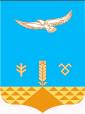 Совет  сельского поселения Уфимский сельсоветмуниципального районаХайбуллинский район       Республики Башкортостан